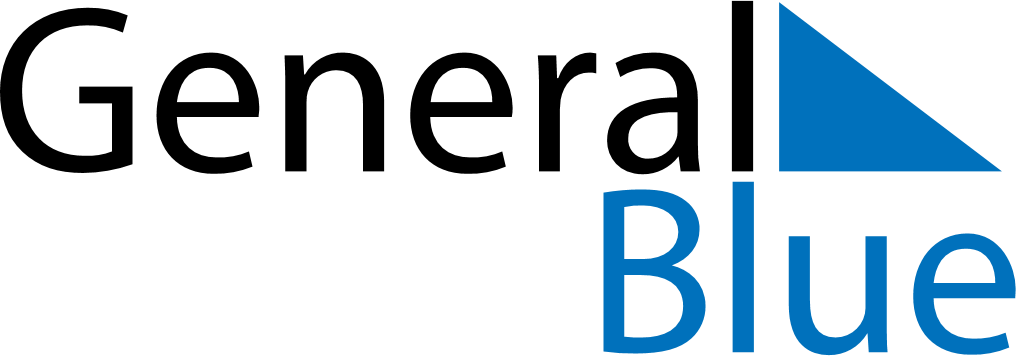 June 2020June 2020June 2020June 2020ParaguayParaguayParaguayMondayTuesdayWednesdayThursdayFridaySaturdaySaturdaySunday12345667891011121313141516171819202021Chaco Armistice22232425262727282930